Дорожная безопасностьБезопасность дорожного движения – огромный комплекс мероприятий, направленный на обеспечение безопасности всех участников дорожного движения: водители транспортных средств, пассажиры транспортных средств, а также пешеходы.Законодательство трактует безопасность дорожного движения как степень защищённости участников от ДТП (дорожно-транспортных происшествий) и их последствий. Дорожно-транспортное происшествие - это событие, возникшее во время процесса движения по дороге любого транспортного средства, либо при его участии, во время которого произошла смерть или ранение людей, повреждение транспортных средств, сооружений или причинён какой-либо материальный ущерб собственности.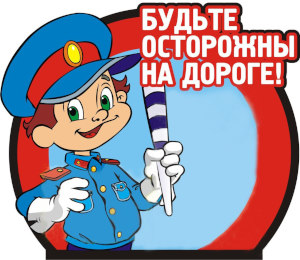 Телефон 720Соблюдай правила поведения на железной дороге videoplack МультфильмВелосипедСветоотражателиФликер (световозвращатель) на одежде - на сегодняшний день реальный способ уберечь ребенка от травмы на неосвещенной дороге. Принцип действия его основан на том, что свет, попадая на ребристую поверхность из специального пластика, концентрируется и отражается в виде узкого пучка.Когда фары автомобиля «выхватывают» пусть даже маленький световозвращатель, водитель издалека видит яркую световую точку. Поэтому шансы, что пешеход или велосипедист будут замечены, увеличиваются во много раз. Например, если у машины включен ближний свет, то обычного пешехода водитель увидит с расстояния 25-40 метров. А использование световозвращателя увеличивает эту цифру до 130-240 метров!Маленькая подвеска на шнурке или значок на булавке закрепляются на одежде, наклейки - на велосипеде, самокате, рюкзаке, сумке. На первый взгляд фликер выглядит как игрушка. Но его использование, по мнению экспертов по безопасности дорожного движения, снижает детский травматизм на дороге в шесть с половиной раз!Фликер не боится ни влаги, ни мороза – носить его можно в любую погоду. Но полагаться только лишь на фликеры тоже не стоит. Это всего один из способов пассивной защиты пешеходов. Необходимо помнить о воспитании грамотного пешехода с детства. Чтобы ребенок не нарушал Правила дорожного движения, он должен не просто их знать - у него должен сформироваться навык безопасного поведения на дороге. Наглядный пример родителей – лучший урок для ребенка!Уважаемые родители! Научите ребенка привычке соблюдать Правила дорожного движения.Побеспокойтесь о том, чтобы Ваш ребенок «засветился» на дороге.Примите меры к тому, чтобы на одежде, рюкзаке, портфеле у ребенка были светоотражающие элементы, делающие его очень заметным на дороге.Помните - в темной одежде маленького пешехода просто не видно водителю, а значит, есть опасность наезда.БЕЗОПАСНОСТЬ ДЕТЕЙ – ОБЯЗАННОСТЬ ВЗРОСЛЫХ! СВЕТООТРАЖАТЕЛИ СОХРАНЯТ ЖИЗНЬ!Памятка по правилам дорожного движенияПамятка по безопасности на железной дорогеПравила безопасности на улице  детямВНИМАНИЕ! СВЕТООТРАЖАТЕЛИ!  ИНФОРМАЦИЯ ДЛЯ КЛАССНЫХ РУКОВОДИТЕЛЕЙ И РОДИТЕЛЕЙПамятка по правилам дорожного движения для родителейПамятка для родителейДорожная карта